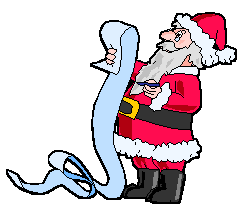 Menu de Noël : 44 €***Terrine de foie gras  et sa petite salade festive***Suprême de chapon aux morillesGratin de cardons et chataignesPetite pomme au four***Fromage blanc au spéculosOu Reblochon farci aux herbes et aux épices***Bûche meringuée au chocolat et aux éclats de pistache